Урок з англійської мови 11 клас (задопомогою технологій д.н.)Дата:  19.03.2020р.Година : 13.00-13.45 Тема:  « Defining relative clause. Non-defining relative clause.(Обмежувальне означальне речення. Описове означальне речення).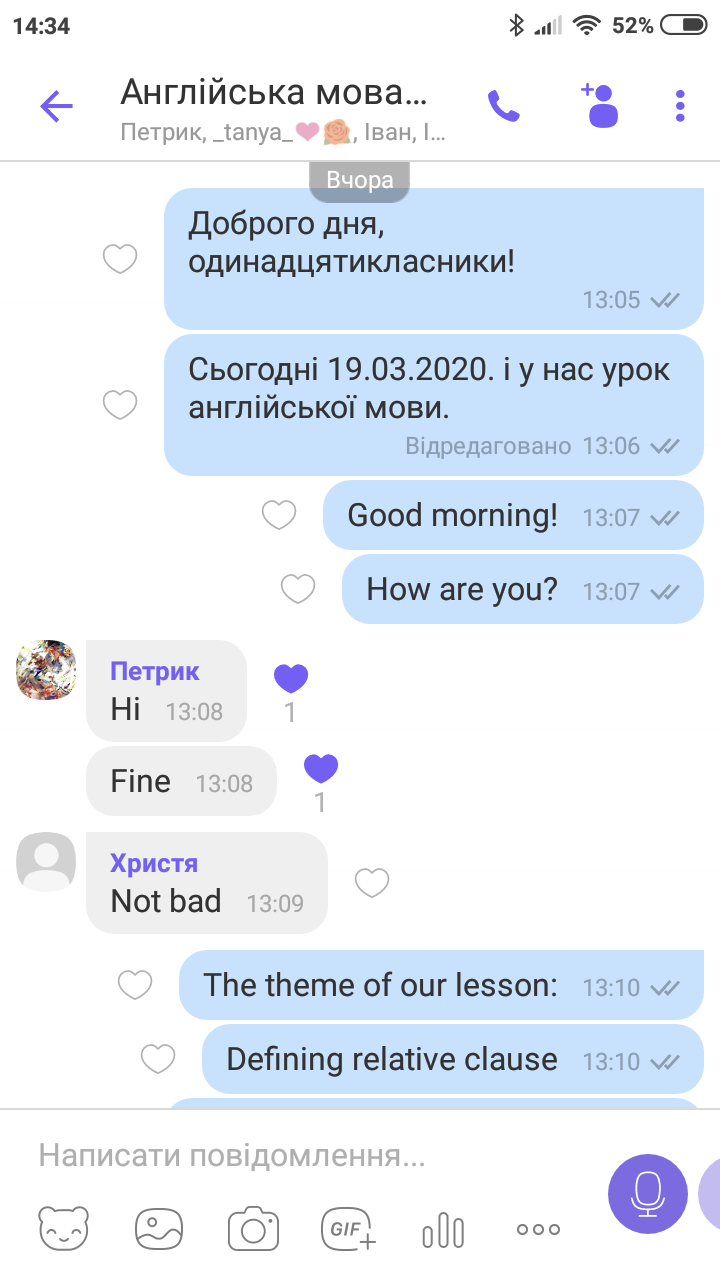 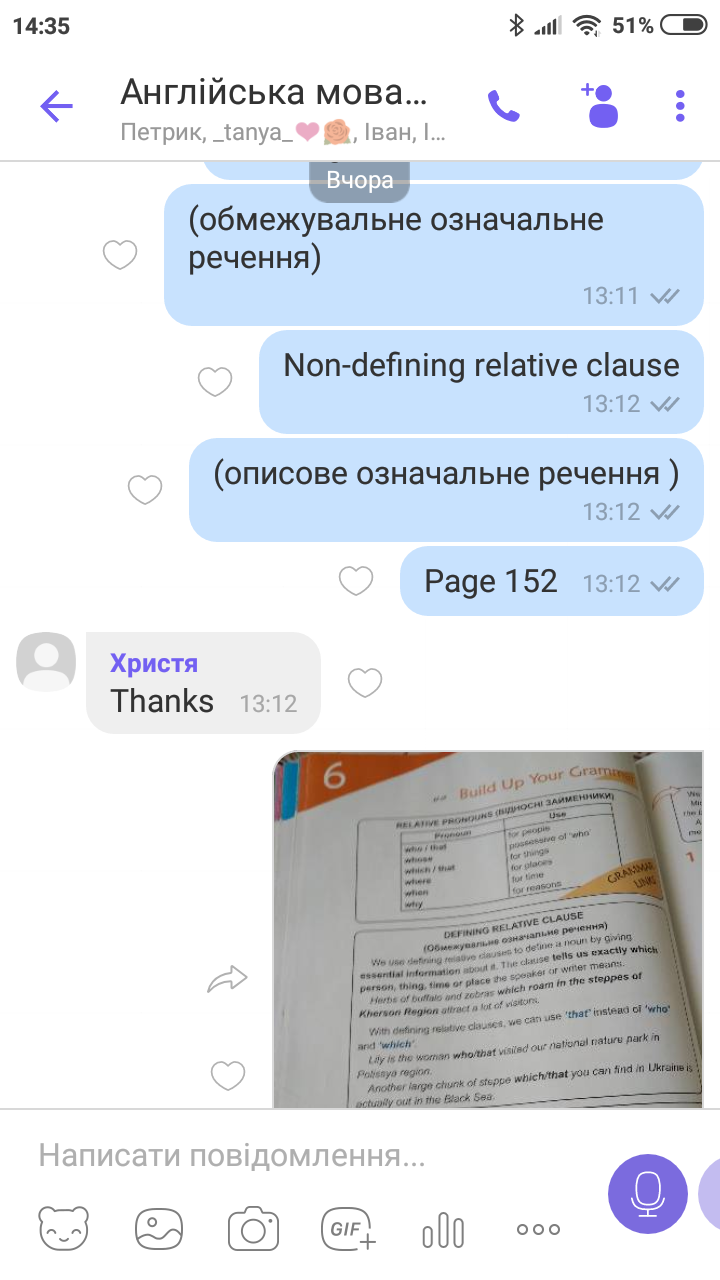 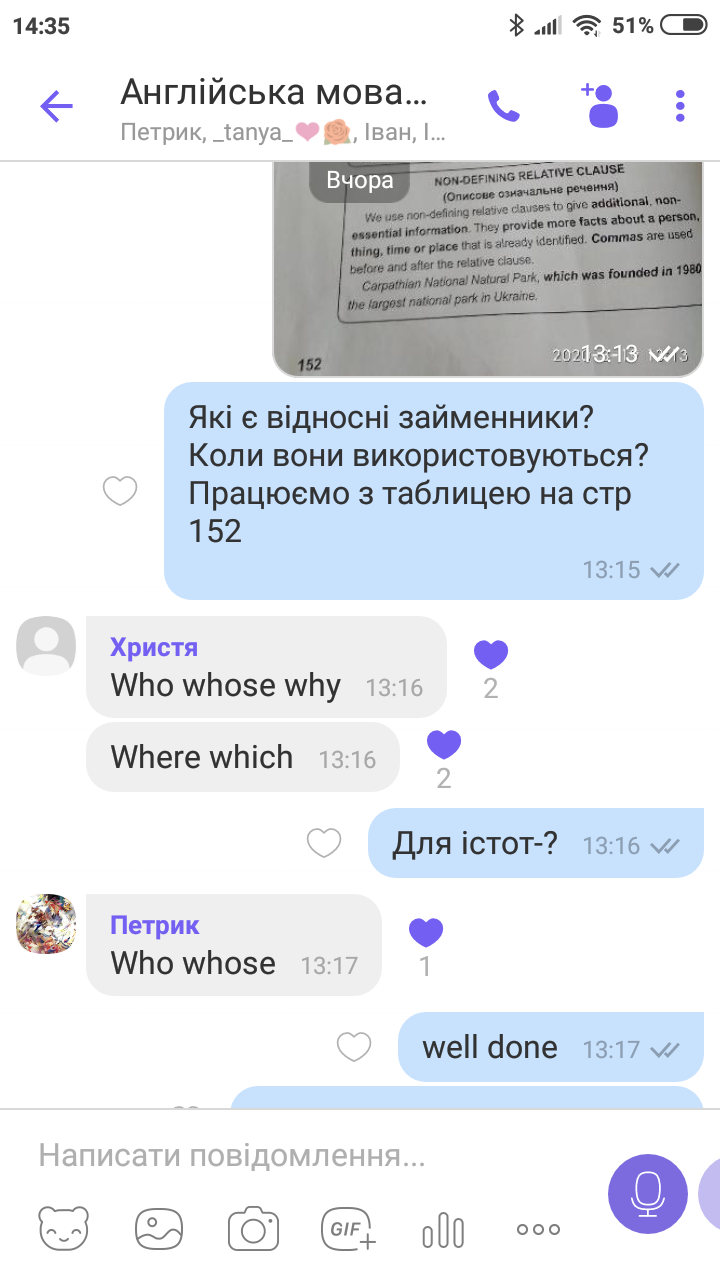 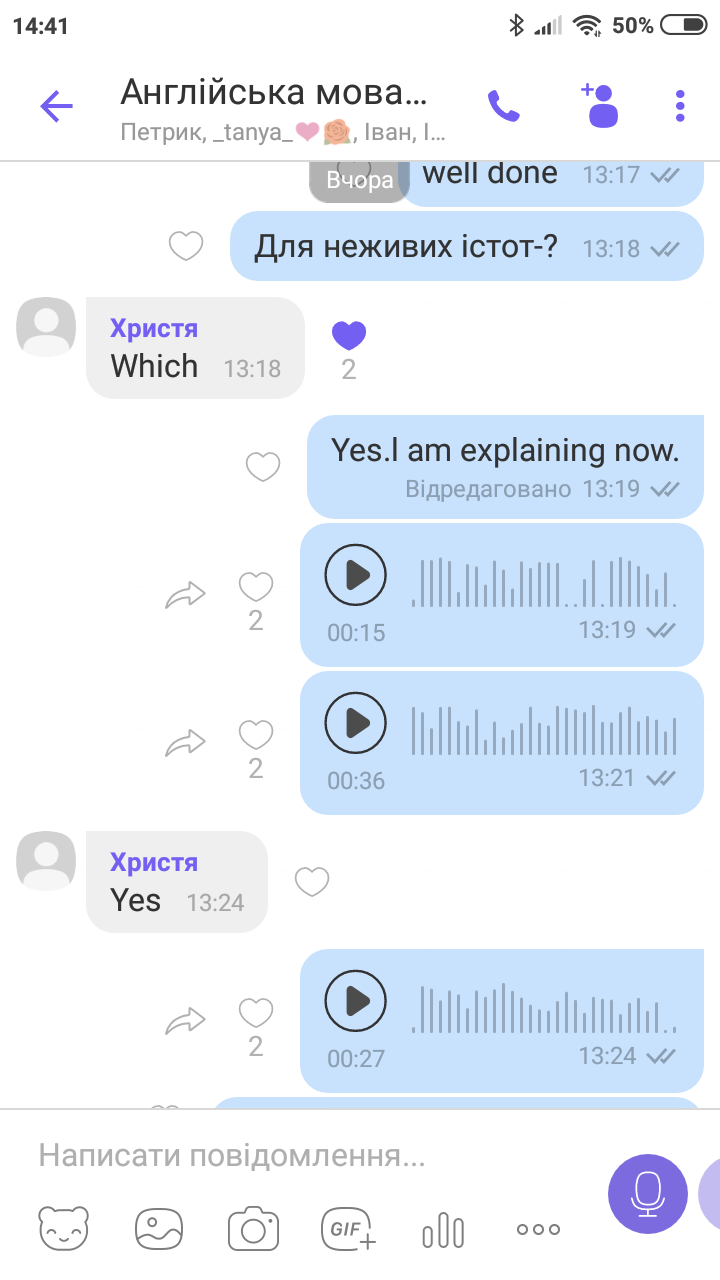 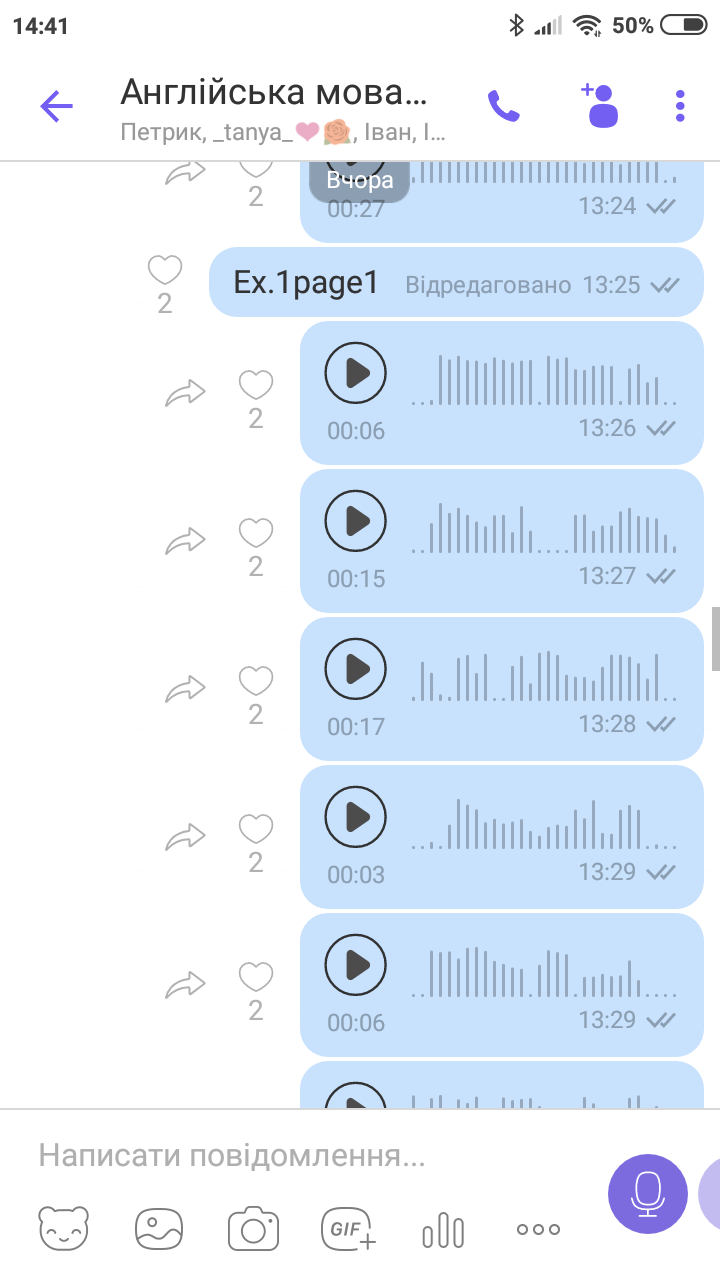 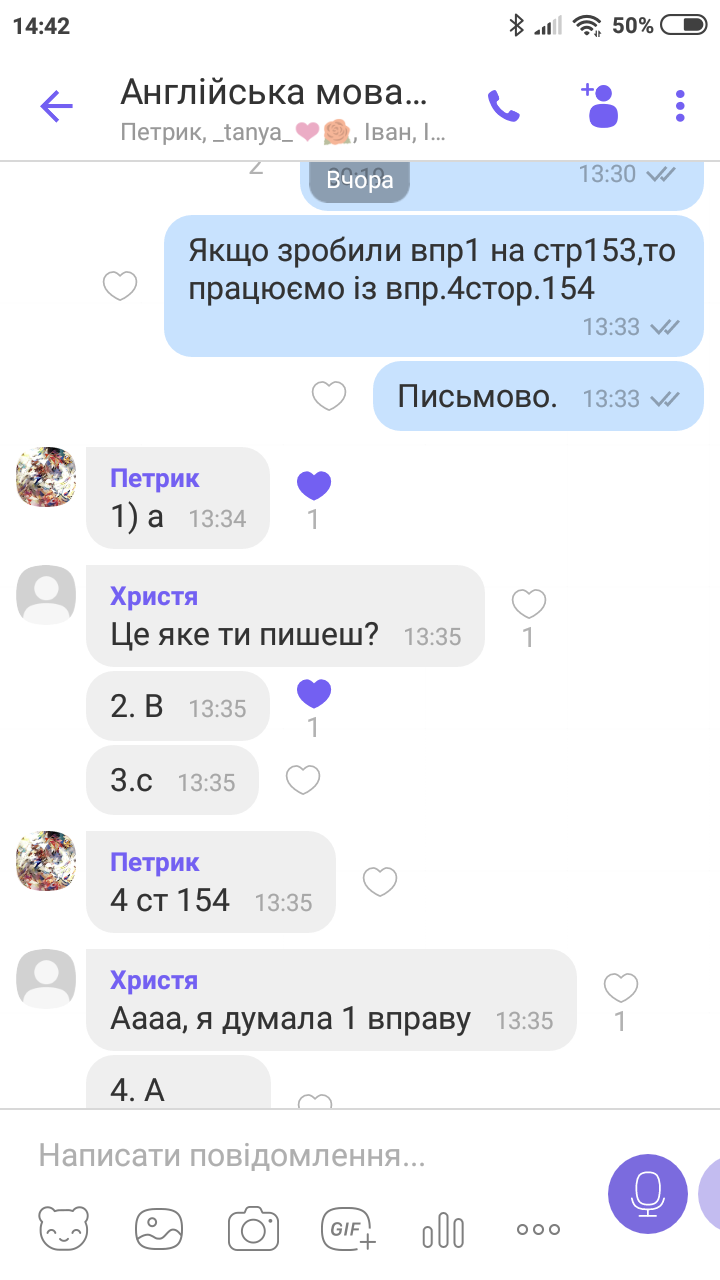 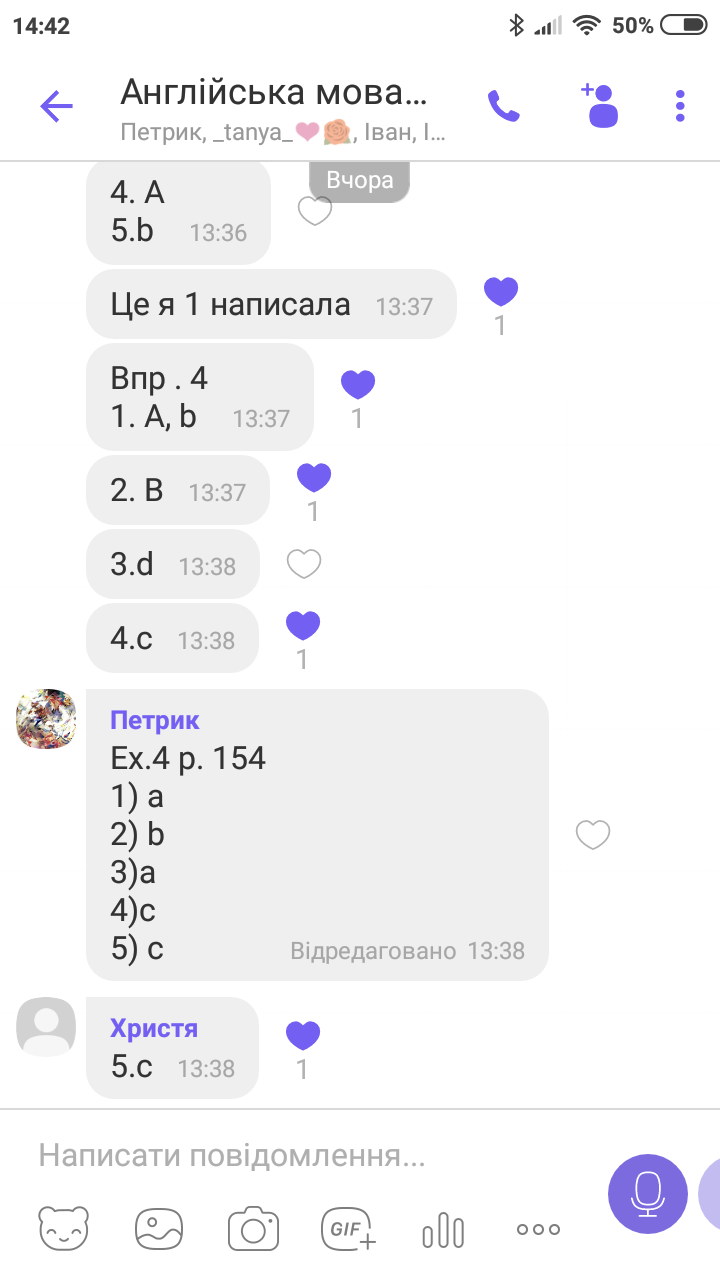 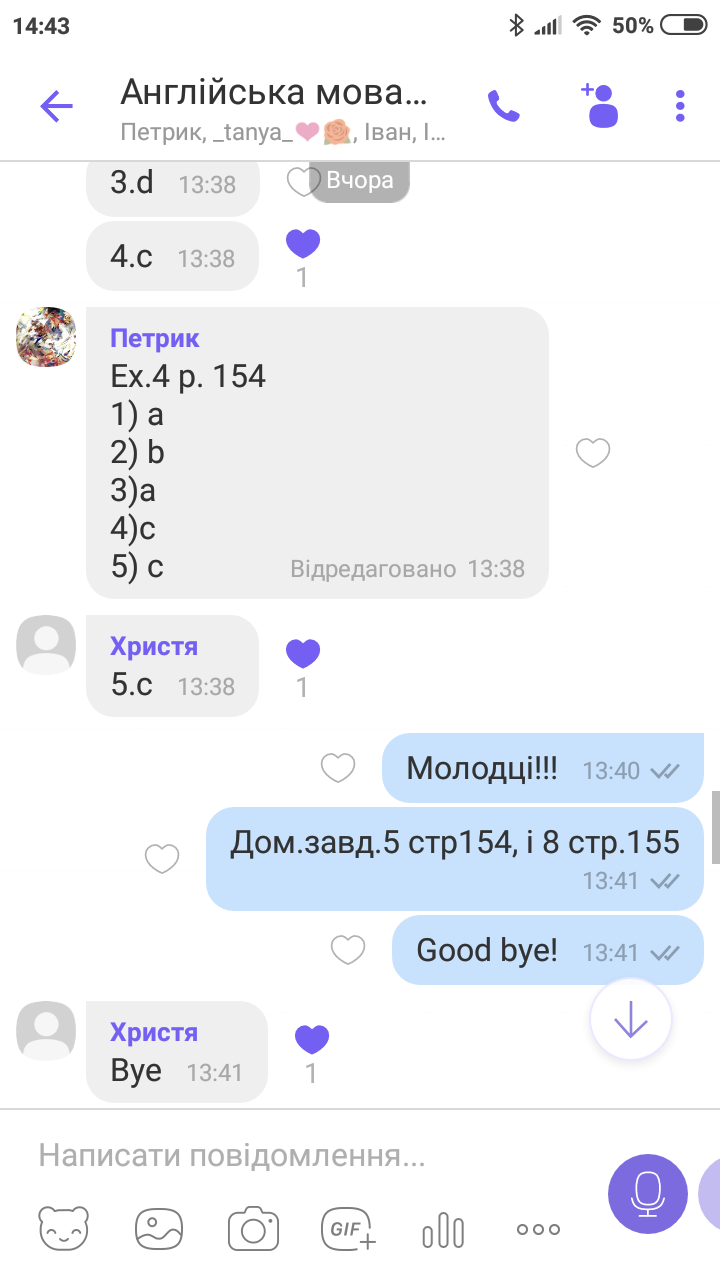 